T.C.ARPAÇAY KAYMAKAMLIĞI3 KASIM ORTAOKULU MÜDÜRLÜĞÜ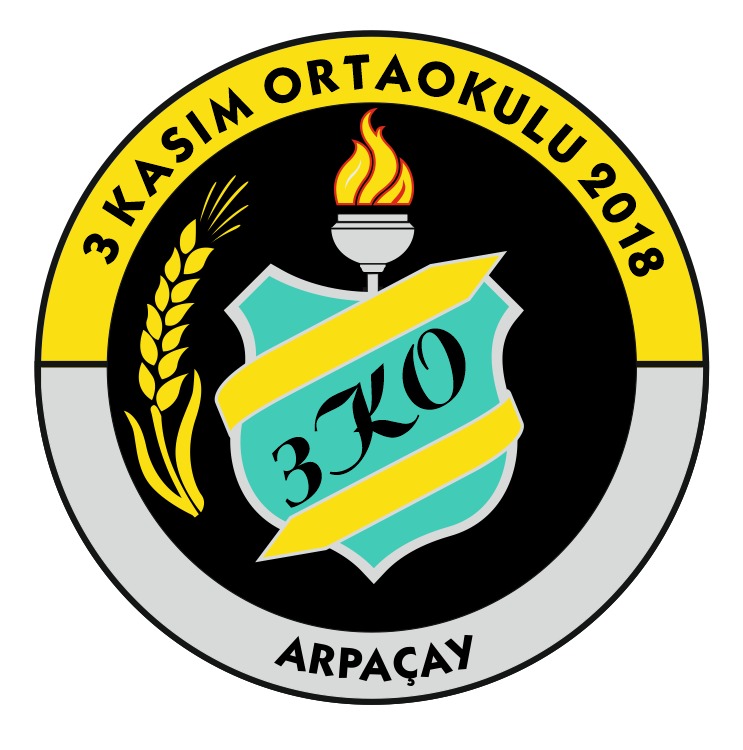 2024-2028 STRATEJİK PLANI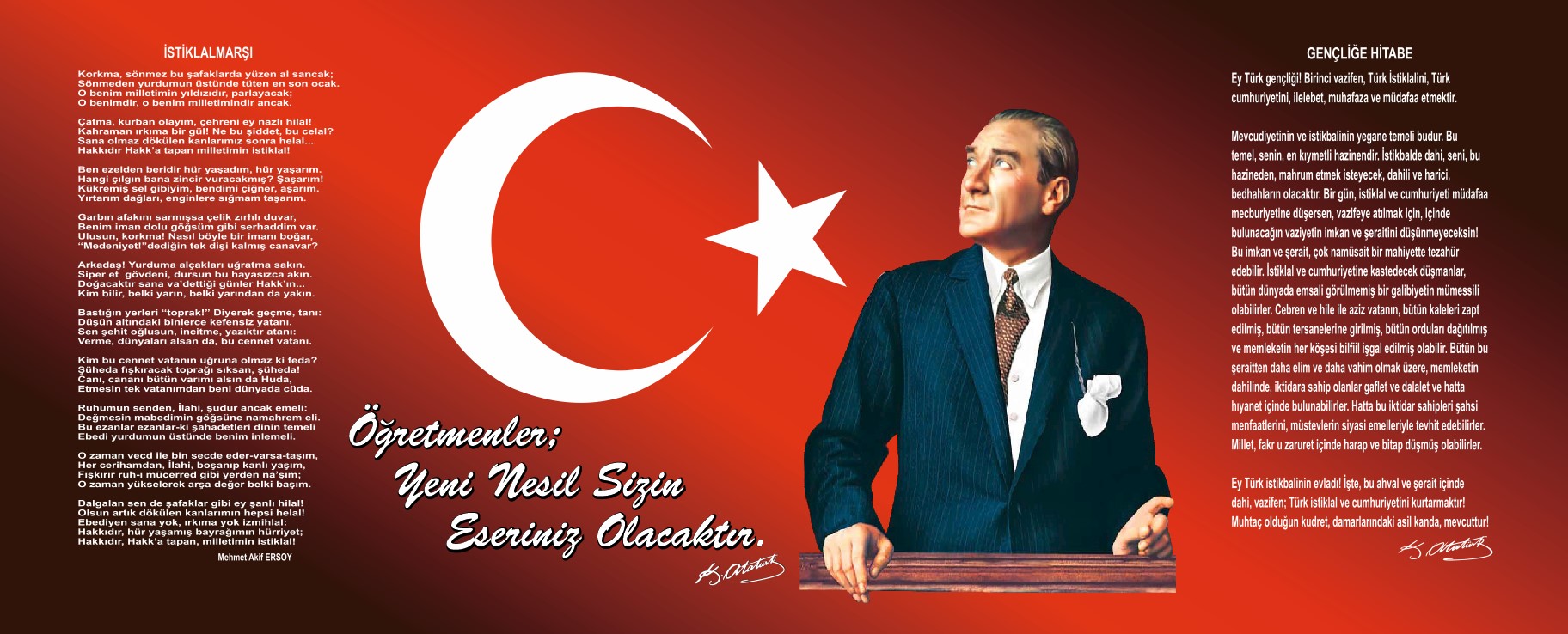 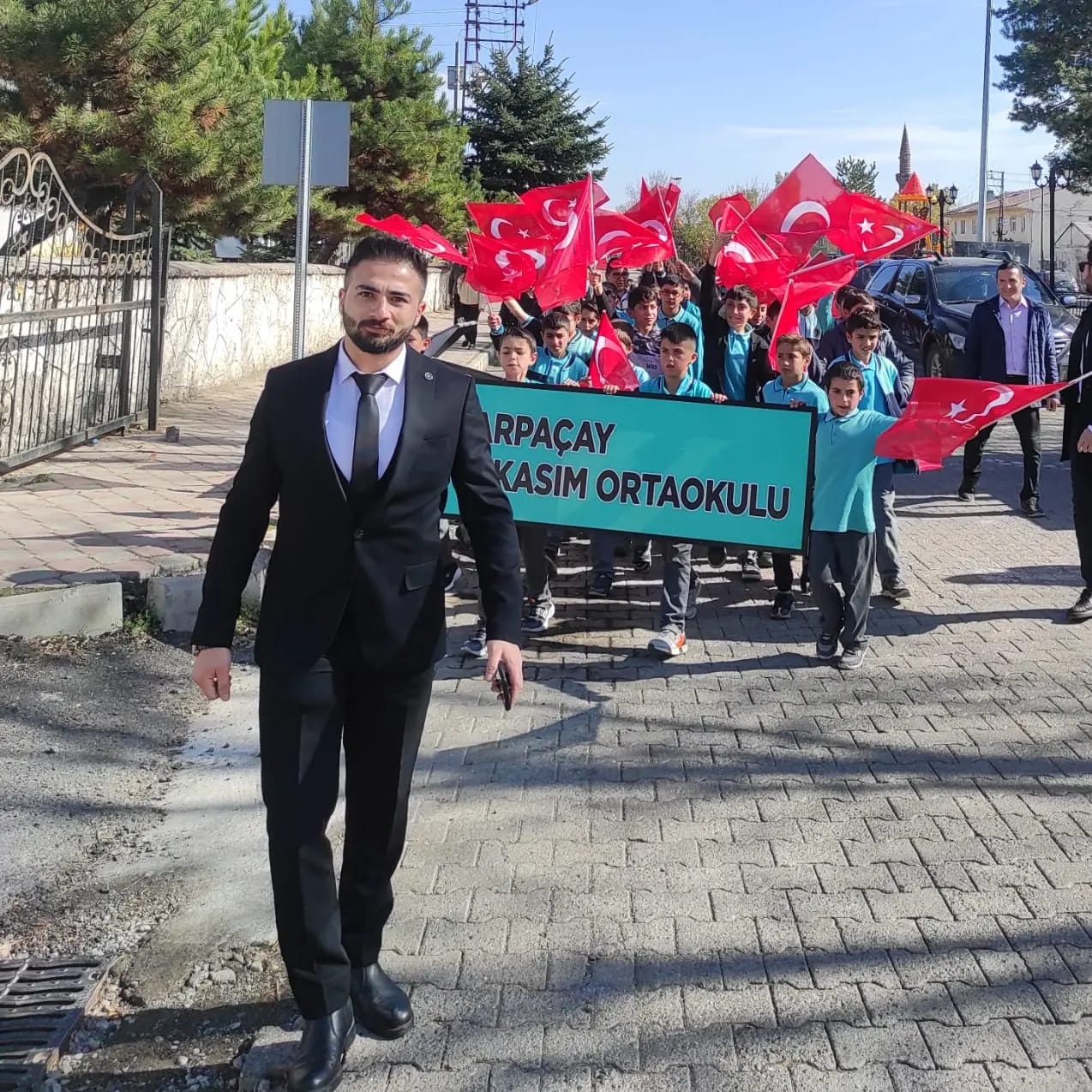                    Gelişen ve sürekliliği izlenebilen, bilgi ve planlama temellerine dayanan güçlü bir yaşam standardı ve ekonomik yapı; stratejik amaçlar, hedefler ve planlanmış zaman diliminde gerçekleşecek uygulama faaliyetleri ile (Stratejik Plan) oluşabilmektedir. Okulumuz, daha iyi bir eğitim seviyesine ulaşmak düşüncesiyle sürekli yenilenmeyi ve kalite kültürünü kendisine ilke edinmeyi amaçlamaktadır. Kalite kültürü oluşturmak için eğitim ve öğretim başta olmak üzere insan kaynakları ve kurumsallaşma, sosyal faaliyetler, alt yapı, toplumla ilişkiler ve kurumlar arası ilişkileri kapsayan 2024–2028 stratejik planı hazırlanmıştır. Büyük önder Atatürk’ü örnek alan bizler; çağa uyum sağlamış, çağı yönlendiren gençler yetiştirmek için kurulan okulumuz, geleceğimizin teminatı olan öğrencilerimizi daha iyi imkânlarla yetişip, düşünce ufku ve yenilikçi ruhu açık Türkiye Cumhuriyetinin çıtasını daha yükseklere taşıyan bireyler olması için öğretmenleri ve idarecileriyle özverili bir şekilde tüm azmimizle çalışmaktayız. 3 Kasım Ortaokulu olarak en büyük amacımız, çocuklarımıza sadece iyi bir gelecek sağlamak değil, girdikleri her türlü ortamda çevresindekilere ışık tutan, hayata hazır, hayatı aydınlatan, bizleri daha da ileriye götürecek bireyler yetiştirmektir. İdare ve öğretmen kadrosuyla bizler; Kendine güvenen, kendini her ortamda rahatça ifade edebilen, yaratıcı, sevgi, saygı, iş birliği, sorumluluk, hoşgörü, yardımlaşma, dayanışma ve paylaşma gibi davranışları kazanmış, hayal güçlerini, yaratıcı ve eleştirel düşünme becerilerini, iletişim kurma ve duygularını anlatabilen çağa ayak uydurmuş, yeniliklere açık, Türkiye Cumhuriyetini daha da yükseltecek bireyler yetiştirmeyi ilke edinmiş bulunmaktayız. Stratejik Planda belirtilen amaç ve hedeflere ulaşmamızın Okulumuzun gelişme ve kurumsallaşma süreçlerine önemli katkılar sağlayacağına inanmaktayızCem GÜNDÜZOkul MüdürüİçindekilerSunuş	2İçindekiler	5BÖLÜM I: GİRİŞ ve PLAN HAZIRLIK SÜRECİ	6BÖLÜM II: DURUM ANALİZİ	7Okulun Kısa Tanıtımı *	7Okulun Mevcut Durumu: Temel İstatistikler	8PAYDAŞ ANALİZİ	14GZFT (Güçlü, Zayıf, Fırsat, Tehdit) Analizi	15Gelişim ve Sorun Alanları	17BÖLÜM III: MİSYON, VİZYON VE TEMEL DEĞERLER	20MİSYONUMUZ *	20VİZYONUMUZ *	20TEMEL DEĞERLERİMİZ *	20BÖLÜM IV: AMAÇ, HEDEF VE EYLEMLER	21TEMA I: EĞİTİM VE ÖĞRETİME ERİŞİM	21TEMA II: EĞİTİM VE ÖĞRETİMDE KALİTENİN ARTIRILMASI	23TEMA III: KURUMSAL KAPASİTE	27V. BÖLÜM: MALİYETLENDİRME	28EKLER:	Hata! Yer işareti tanımlanmamış.BÖLÜM I: GİRİŞ ve PLAN HAZIRLIK SÜRECİ2024-2028 dönemi stratejik plan hazırlanması süreci Üst Kurul ve Stratejik Plan Ekibinin oluşturulması ile başlamıştır. Ekip tarafından oluşturulan çalışma takvimi kapsamında ilk aşamada durum analizi çalışmaları yapılmış ve durum analizi aşamasında paydaşlarımızın plan sürecine aktif katılımını sağlamak üzere paydaş anketi, toplantı ve görüşmeler yapılmıştır. Durum analizinin ardından geleceğe yönelim bölümüne geçilerek okulumuzun amaç, hedef, gösterge ve eylemleri belirlenmiştir. Çalışmaları yürüten ekip ve kurul bilgileri altta verilmiştir.STRATEJİK PLAN ÜST KURULUBÖLÜM II: DURUM ANALİZİDurum analizi bölümünde okulumuzun mevcut durumu ortaya konularak neredeyiz sorusuna yanıt bulunmaya çalışılmıştır. Bu kapsamda okulumuzun kısa tanıtımı, okul künyesi ve temel istatistikleri, paydaş analizi ve görüşleri ile okulumuzun Güçlü Zayıf Fırsat ve Tehditlerinin (GZFT) ele alındığı analize yer verilmiştir.Okulun Kısa Tanıtımı 	Okulumuz Kars ili Arpaçay ilçesinde bulunmaktadır. 1937 yılında Eğitim-Öğretime başlanan okul yıllarca ilkokul, ortaokul ve lise olmak üzere eğitim verdikten sonra 201-2019 eğitim-öğretim yılında  ortaokul olarak hizmet vermeye devam etmiştir. Okul bünyesinde ana derslik binası bulunmaktadır. Okulumuz iki yıldır  110-150 arasında öğrenciye eğitim vermektedir. Bu sayı bizleri öğrencilerimizle daha yakından ilgilenen ve onların her türlü ihtiyacına en iyi şekilde cevap veren ortaokullardan biri yapmaktadır. Hali hazırda 8 sınıfta eğitim devam etmektedir. Bu öğrencilere eğitim verebilmek adına 14 öğretmen ve 2 idareci 	Sportif ve sosyal etkinlikler açısından da hem ilde hem de bölge genelinde düzenlenen yarışmalara futsal-masa tenisi- satranç  gibi alanlarda katılım hedefi ile öğrencilerimizi yetiştirmekteyiz. 	Çalışmalarımıza Ulu Önder ve Başöğretmen Mustafa Kemal ATATÜRK’ün göstermiş olduğu yoldan hiç durmadan ve her zaman ilk günkü heyecan ile devam etmekteyiz. Okulun Mevcut Durumu: Temel İstatistiklerOkul KünyesiOkulumuzun temel girdilerine ilişkin bilgiler altta yer alan okul künyesine ilişkin tabloda yer almaktadır.Temel Bilgiler Tablosu- Okul Künyesi Çalışan BilgileriOkulumuzun çalışanlarına ilişkin bilgiler altta yer alan tabloda belirtilmiştir.Çalışan Bilgileri TablosuOkulumuz Bina ve Alanları	Okulumuzun binası ile açık ve kapalı alanlarına ilişkin temel bilgiler altta yer almaktadır.Okul Yerleşkesine İlişkin Bilgiler Sınıf ve Öğrenci Bilgileri	Okulumuzda yer alan sınıfların öğrenci sayıları alttaki tabloda verilmiştir.Donanım ve Teknolojik KaynaklarımızTeknolojik kaynaklar başta olmak üzere okulumuzda bulunan çalışır durumdaki donanım malzemesine ilişkin bilgiye alttaki tabloda yer verilmiştir.Teknolojik Kaynaklar TablosuGelir ve Gider BilgisiOkulumuzun  gelir kaynağı Okul-Aile Birliği ve veliler tarafından yapılan bağışlardır.Ve Bakablığın son zamanlarda gönderdiği temizlik ve kırtasiye ödenekleri.PAYDAŞ ANALİZİKurumumuzun temel paydaşları öğrenci, veli ve öğretmen olmakla birlikte eğitimin dışsal etkisi nedeniyle okul çevresinde etkileşim içinde olunan geniş bir paydaş kitlesi bulunmaktadır. Paydaşlarımızın görüşleri anket, toplantı, dilek ve istek kutuları, elektronik ortamda iletilen önerilerde dâhil olmak üzere çeşitli yöntemlerle sürekli olarak alınmaktadır.Paydaş anketlerine ilişkin ortaya çıkan temel sonuçlara altta yer verilmiştir:GZFT (Güçlü, Zayıf, Fırsat, Tehdit) Analizi Okulumuzun temel istatistiklerinde verilen okul künyesi, çalışan bilgileri, bina bilgileri, teknolojik kaynak bilgileri ve gelir gider bilgileri ile paydaş anketleri sonucunda ortaya çıkan sorun ve gelişime açık alanlar iç ve dış faktör olarak değerlendirilerek GZFT tablosunda belirtilmiştir. Dolayısıyla olguyu belirten istatistikler ile algıyı ölçen anketlerden çıkan sonuçlar tek bir analizde birleştirilmiştir.Kurumun güçlü ve zayıf yönleri donanım, malzeme, çalışan, iş yapma becerisi, kurumsal iletişim gibi çok çeşitli alanlarda kendisinden kaynaklı olan güçlülükleri ve zayıflıkları ifade etmektedir ve ayrımda temel olarak okul müdürü/müdürlüğü kapsamından bakılarak iç faktör ve dış faktör ayrımı yapılmıştır. İçsel Faktörler Güçlü YönlerZayıf YönlerDışsal FaktörlerFırsatlarTehditler Gelişim ve Sorun AlanlarıGelişim ve sorun alanları analizi ile GZFT analizi sonucunda ortaya çıkan sonuçların planın geleceğe yönelim bölümü ile ilişkilendirilmesi ve buradan hareketle hedef, gösterge ve eylemlerin belirlenmesi sağlanmaktadır. Gelişim ve sorun alanları ayrımında eğitim ve öğretim faaliyetlerine ilişkin üç temel tema olan Eğitime Erişim, Eğitimde Kalite ve kurumsal Kapasite kullanılmıştır. Eğitime erişim, öğrencinin eğitim faaliyetine erişmesi ve tamamlamasına ilişkin süreçleri; Eğitimde kalite, öğrencinin akademik başarısı, sosyal ve bilişsel gelişimi ve istihdamı da dâhil olmak üzere eğitim ve öğretim sürecinin hayata hazırlama evresini; Kurumsal kapasite ise kurumsal yapı, kurum kültürü, donanım, bina gibi eğitim ve öğretim sürecine destek mahiyetinde olan kapasiteyi belirtmektedir.Gelişim ve sorun alanlarına ilişkin GZFT analizinden yola çıkılarak saptamalar yapılırken yukarıdaki tabloda yer alan ayrımda belirtilen temel sorun alanlarına dikkat edilmesi gerekmektedir.Gelişim ve Sorun AlanlarımızBÖLÜM III: MİSYON, VİZYON VE TEMEL DEĞERLEROkul Müdürlüğümüzün Misyon, vizyon, temel ilke ve değerlerinin oluşturulması kapsamında öğretmenlerimiz, öğrencilerimiz, velilerimiz, çalışanlarımız ve diğer paydaşlarımızdan alınan görüşler, sonucunda stratejik plan hazırlama ekibi tarafından oluşturulan Misyon, Vizyon, Temel Değerler; Okulumuz üst kurulana sunulmuş ve üst kurul tarafından onaylanmıştır.MİSYONUMUZ 	Çocuklarımız: kendisine, ailesine ve ülkesine karşı sorumluluk duygusuyla, geleneklerine bağlı, saygılı, dürüst, çalışkan, paylaşan, kendisine güvenen, inançlı, çevreye duyarlı, yenilikleri takip eden, Atatürk ilke ve inkılaplarına bağlı birer fert olarak yetiştirmek istiyoruz.VİZYONUMUZ  Çocuklarımıza: Duygu, düşünce ve isteklerini dile getirebilecekleri, fikirlerine paylaşabilecekleri, ortak projeler geliştirebilecekleri, ilçemiz ve okulumuzun imkanlarını en verimli bir şekilde kullanabilecekleri ve kendilerini hayata hazırlayabilecekleri ortamları sunmaktır. TEMEL DEĞERLERİMİZ 1) İnsani değerler saygı.2) Gelişimde bilimselcilik ve akılcılık3) Dürüstlük, güven, saygı, hoşgörü, etkili iletişim.4) Başarıda takım çalışması5) Öğrenci merkezli eğitim6) Değişimin sürekli ve sürdürülebilir takibi.BÖLÜM IV: AMAÇ, HEDEF VE EYLEMLERTEMA I: EĞİTİM VE ÖĞRETİME ERİŞİMEğitim ve öğretime erişim okullaşma ve okul terki, devam ve devamsızlık, okula uyum ve oryantasyon, özel eğitime ihtiyaç duyan bireylerin eğitime erişimi, yabancı öğrencilerin eğitime erişimi ve hayat boyu öğrenme kapsamında yürütülen faaliyetlerin ele alındığı temadır.Stratejik Amaç 1: 	Bireylerin sosyal, zihinsel, duygusal ve fiziksel gelişimine katkı sağlayan ve her bireyin en temel hakkı olan eğitime; bireylerin ekonomik, sosyal, kültürel farklılıkları ve dezavantajlarından etkilenmeksizin eşit ve adil şatlar altında eğitime erişmesini sağlamak.	Stratejik Hedef 1.1. Kayıt bölgemizde devamsız olan öğrencilerin takibi ile devam oranlarının artırılması.Performans Göstergeleri EylemlerTEMA II: EĞİTİM VE ÖĞRETİMDE KALİTENİN ARTIRILMASIEğitim ve öğretimde kalitenin artırılması başlığı esas olarak eğitim ve öğretim faaliyetinin hayata hazırlama işlevinde yapılacak çalışmaları kapsamaktadır. Bu tema altında akademik başarı, sınav kaygıları, sınıfta kalma, ders başarıları ve kazanımları, disiplin sorunları, öğrencilerin bilimsel, sanatsal, kültürel ve sportif faaliyetleri ile istihdam ve meslek edindirmeye yönelik rehberlik ve diğer mesleki faaliyetler yer almaktadır. Stratejik Amaç 2: Öğrencilerimizin akademik anlamda başarılarında artış sağlamak. İletişime ve öğrenmeye açık, özgüven ve sorumluluk sahibi, sosyal sorumluluk bilincinde sağlıklı ve mutlu öğrencilerin yetişmesine imkan sağlamak.Stratejik Hedef 2.1.  Okulumuzun akademik başarısı ve sınavla öğrenci alınan okullara gönderilen öğrenci sayısını sürekli olarak artırılmasını sağlamak.Performans GöstergeleriEylemlerStratejik Hedef 2.2.  Öğrencilere zaman ilerledikçe bulunduğu okulu, mesleği, alan seçimini sevdirtecek ve kişisel yetenek, bireysel farklılıklarına  en uygun alana yönlendirilmesi. Performans GöstergeleriEylemlerTEMA III: KURUMSAL KAPASİTEStratejik Amaç 3: Okulumuzun kurumsallaşma düzeyini yükseltecek etkin ve verimli işleyen bir kurumsal yapıyı tesis etmek; veli desteğini artırmak, beşeri ve fiziki altyapı ile kurumsal altyapıyı geliştirmek.Stratejik Hedef 3.1.  	Lojmanın yıkılan görüntüsü yerine öğrencileri faydasına olabilecek bir yeşil alan yapabilmek açık hava sahası inşa edebilmek. Okulumuzun altyapısını göze alarak güvenli, huzurlu bir çevre ve okul yapısı tesis etmek.V. BÖLÜM: MALİYETLENDİRME2024-2028 Stratejik Planı Faaliyet/Proje Maliyetlendirme TablosuVI. BÖLÜM: İZLEME VE DEĞERLENDİRMEİzleme ve Değerlendirme aşağıdaki esaslara bağlı kalınarak yapılacaktır:Plan dönemi içerisinde ve her yılın sonunda okulumuz stratejik planı uyarınca yürütülen faaliyetlerimizi, önceden belirttiğimiz performans göstergelerine göre hedef ve gerçekleşme durumu ile varsa meydana gelen sapmaların nedenlerini açıkladığımız, okulumuz hakkında genel ve mali bilgileri içeren izleme ve değerlendirme raporu hazırlanacaktır.	İzleme raporunda aşağıdaki örnek tablo kullanılacaktır:                                           STRATEJİK      PLAN     ÜST KURULUÜst Kurul BilgileriÜst Kurul BilgileriEkip BilgileriEkip BilgileriAdı SoyadıUnvanıAdı SoyadıUnvanıCem GÜNDÜZOkul MüdürüAli ARIKMERTÖğretmenCansel ÇELİKMüdür Yrd.Şebnem IŞIKÖğretmenEnder ÇERÇİNLİÖğretmenFatma ŞAHİNÖğretmenSuna ÇELİKOkul Aile Bir. Bşk.Sera ARASÖğretmenAsuman Zeynep ÇAKICIÖğretmenAtanur CANVeliİli: Karsİli: Karsİli: Karsİli: Karsİlçesi: Arpaçayİlçesi: Arpaçayİlçesi: Arpaçayİlçesi: ArpaçayAdres: Orta Mahalle Cumhuriyet Caddesi No:46  Arpaçay/KARSOrta Mahalle Cumhuriyet Caddesi No:46  Arpaçay/KARSOrta Mahalle Cumhuriyet Caddesi No:46  Arpaçay/KARSCoğrafi Konum (link)Coğrafi Konum (link)40°50'49.3"N 43°19'53.8"E40°50'49.3"N 43°19'53.8"E047428125260474281252604742812526Faks Numarası:Faks Numarası:e- Posta Adresi:765285@k12.meb.gov.tr765285@k12.meb.gov.tr765285@k12.meb.gov.trWeb sayfası adresi:Web sayfası adresi:http://3kasimortaokulu.meb.k12.tr/http://3kasimortaokulu.meb.k12.tr/Kurum Kodu:765285765285765285Öğretim Şekli:Öğretim Şekli:Tam GünTam GünOkulun Hizmete Giriş Tarihi : 1937Okulun Hizmete Giriş Tarihi : 1937Okulun Hizmete Giriş Tarihi : 1937Okulun Hizmete Giriş Tarihi : 1937Toplam Çalışan Sayısı Toplam Çalışan Sayısı 1919Öğrenci Sayısı:Kız7777Öğretmen SayısıKadın1010Öğrenci Sayısı:Erkek8888Öğretmen SayısıErkek66Öğrenci Sayısı:Toplam165165Öğretmen SayısıToplam1616Derslik Başına Düşen Öğrenci SayısıDerslik Başına Düşen Öğrenci SayısıDerslik Başına Düşen Öğrenci Sayısı:20,62Şube Başına Düşen Öğrenci SayısıŞube Başına Düşen Öğrenci SayısıŞube Başına Düşen Öğrenci Sayısı:20,62Öğretmen Başına Düşen Öğrenci SayısıÖğretmen Başına Düşen Öğrenci SayısıÖğretmen Başına Düşen Öğrenci Sayısı:10,31Şube Başına 30’dan Fazla Öğrencisi Olan Şube SayısıŞube Başına 30’dan Fazla Öğrencisi Olan Şube SayısıŞube Başına 30’dan Fazla Öğrencisi Olan Şube Sayısı0Öğretmenlerin Kurumdaki Ortalama Görev SüresiÖğretmenlerin Kurumdaki Ortalama Görev SüresiÖğretmenlerin Kurumdaki Ortalama Görev Süresi3 yılUnvan*ErkekKadınToplamOkul Müdürü ve Müdür Yardımcısı2-2Sınıf Öğretmeni---Branş Öğretmeni4913Rehber Öğretmen-11İdari Personel---Yardımcı Personel-22Güvenlik Personeli0-0Toplam Çalışan Sayıları61218Okul BölümleriOkul BölümleriÖzel AlanlarVarYokOkul Kat Sayısı2Çok Amaçlı SalonXDerslik Sayısı8Çok Amaçlı SahaXDerslik Alanları (m2)360KütüphaneXKullanılan Derslik Sayısı8Fen LaboratuvarıXŞube Sayısı8Bilgisayar LaboratuvarıXİdari Odaların Alanı (m2)50İş AtölyesiXÖğretmenler Odası (m2)45Beceri AtölyesiXOkul Oturum Alanı (m2)1140PansiyonXOkul Bahçesi (Açık Alan)(m2)670Okul Kapalı Alan (m2)32000Sanatsal, bilimsel ve sportif amaçlı toplam alan (m2)977Çay Ocağı (m2)15Tuvalet Sayısı12DiğerSINIFIKızErkekToplam5-A79165-B610165/A Otizm Özel Eğitim Sınfı-116-A1112236-B1212247-A812207-B1012228-A1310238-B101020Akıllı Tahta Sayısı11TV Sayısı1Masaüstü Bilgisayar Sayısı13Yazıcı Sayısı3Taşınabilir Bilgisayar Sayısı0Fotokopi Makinası Sayısı3Projeksiyon Sayısı0İnternet Bağlantı Hızı100 mbsOptik Okuyucu0YıllarGelir MiktarıGider Miktarı2022-2023Kırtasiye Ödeneği 16 700Temizlik Ödeneği 3060015698  28561ÖğrencilerÖğrencilerin öğretmene olan saygısı ve öğrenme isteği.Çalışanlarİşbirlikli çalışma.VelilerOkulun eğitim ortamı olduğu bilinci.Bina ve YerleşkeGeniş bir alana sahip olması.DonanımHer alan için ihtiyaç duyulan donanımın varlığı.BütçeOkul - Aile Birliği  ödenekleri.Yönetim SüreçleriBaşarılı ve deneyimli idare kadrosu.İletişim Süreçleriİstişare ile alınan ortak kararlar.ÖğrencilerBirleştirilmiş sınıflarda okuyanların ön öğrenme eksiklikleri.Çalışanlarİş yükünden dolayı görev paylaşımı.Velilerİlgisiz ve yargılayıcı olmaları.Bina ve YerleşkeAltyapı ve binaların geçen uzun zamanın yükünü taşıması.DonanımArızalanan donanımların tamiri için bölgede yetkin eleman eksikliği.Bütçe-Yönetim Süreçleri-İletişim SüreçleriBireysel düşünce farklılıkları.PolitikBölgede uygulanan okullara erişim politikaları.EkonomikHayvancılığın ve tarımın etkin sürmesi.SosyolojikKozmopolit bir yapının farklılıklara olan saygıyı artırması.TeknolojikTeknolojinin geliştirilebilecek yapıda olması.Mevzuat-Yasal-EkolojikDoğal yapının korunması.Politik-EkonomikÖğrencilerin tek meslek olarak hayvancılığı görmesi.SosyolojikFarklı kültürlerin bir arada olması.TeknolojikAltyapı ve ilçe donanım eksikliğiMevzuat-Yasal-EkolojikKöyde beslenen hayvanların ilçe merkezine atılması ve öğrencilere tehdit oluşturması.Eğitime ErişimEğitimde KaliteKurumsal KapasiteOkullaşma OranıAkademik BaşarıKurumsal İletişimOkula Devam/ DevamsızlıkSosyal, Kültürel ve Fiziksel GelişimKurumsal YönetimOkula Uyum, OryantasyonSınıf TekrarıBina ve YerleşkeÖzel Eğitime İhtiyaç Duyan Bireylerİstihdam Edilebilirlik ve YönlendirmeDonanımYabancı ÖğrencilerÖğretim YöntemleriTemizlik, HijyenHayat boyu ÖğrenmeDers araç gereçleriİş Güvenliği, Okul GüvenliğiTaşıma ve servis 1.TEMA: EĞİTİM VE ÖĞRETİME ERİŞİM 1.TEMA: EĞİTİM VE ÖĞRETİME ERİŞİM1Okullaşma oranı2Devamsızlık oranı3Okula uyum ve oryantasyon4Taşımalı eğitimin kış şartlarından dolayı zorluk çıkarması5Yoğun soğuk ve kar tehlikesi6Taşımalı eğitimin kontrollerini sağlanması789102.TEMA: EĞİTİM VE ÖĞRETİMDE KALİTE2.TEMA: EĞİTİM VE ÖĞRETİMDE KALİTE1Bilişim laboratuarının olmaması2Sınıfların gene şartlarının iyi olmaması3Birleştirilmiş sınıflardan gelen ilkokul öğrencileri4BEP uygulanan öğrenciler için gerekli alan bulunmaması5Sosyal ve sportif faaliyetlere ulaşım zorluğu6Sosyal ve sportif faaliyetler için mekan olmaması3.TEMA: KURUMSAL KAPASİTE3.TEMA: KURUMSAL KAPASİTE1Öğretmenlerin ve idarecilerin birbirleriyle sağlıklı iletişimi2Donanım eksikliklerinin hemen işleme koyulması ancak bölgede teknolojik altyapı yetersizliğinden dolayı ürünlerin geç tamir olması3Okul güvenliğinin yeterli miktarda sağlanması4Öğretmen ihtiyaçlarının dikkate alınması56NoPERFORMANSGÖSTERGESİMevcutMevcutHEDEFHEDEFHEDEFHEDEFHEDEFHEDEFNoPERFORMANSGÖSTERGESİ2023202420242025202620272028PG.1.1.aKayıt bölgesindeki öğrencilerden okula kayıt yaptıranların oranı (%)95939395959595PG.1.1.bİlkokul birinci sınıf öğrencilerinden en az bir yıl okul öncesi eğitim almış olanların oranı (%)(ilkokul50121220304050PG.1.1.c.Okula yeni başlayan öğrencilerden oryantasyon eğitimine katılanların oranı (%)98929294969898PG.1.1.d.Bir eğitim ve öğretim döneminde 20 gün ve üzeri devamsızlık yapan öğrenci oranı (%)3887533PG.1.1.e.Bir eğitim ve öğretim döneminde 20 gün ve üzeri devamsızlık yapan yabancı öğrenci oranı (%)-------PG.1.1.f.Okulun özel eğitime ihtiyaç duyan bireylerin kullanımına uygunluğu (0-1)1001111PG.1.1.g.Hayatboyu öğrenme kapsamında açılan kurslara devam oranı (%) (halk eğitim)98929295979898PG.1.1.h.Hayatboyu öğrenme kapsamında açılan kurslara katılan kişi sayısı (sayı) (halkeğitim)1003030506070100NoEylem İfadesiEylem SorumlusuEylem Tarihi1.1.1.Kayıt bölgesinde yer alan öğrencilerin tespiti çalışması yapılacaktır.Okul Stratejik Plan Ekibi01 Eylül-20 Eylül1.1.2Devamsızlık yapan öğrencilerin tespiti ve erken uyarı sistemi için çalışmalar yapılacaktır.Cansel ÇELİK(Müdür Yrd.) Her ayın son haftası1.1.3Devamsızlık yapan öğrencilerin velileri ile özel aylık  toplantı ve görüşmeler yapılacaktır.Rehberlik ServisiHer ayın son haftası1.1.4Okulun özel eğitime ihtiyaç duyan bireylerin kullanımının kolaylaşıtırılması için rampa ve asansör eksiklikleri tamamlanacaktır.Cansel ÇELİK (Müdür Yrd.)   Eylül 1.1.5NoPERFORMANSGÖSTERGESİMevcutMevcutHEDEFHEDEFHEDEFHEDEFHEDEFHEDEFNoPERFORMANSGÖSTERGESİ2023202420242025202620272028PG.1.1.aBilimsel, kültürel, sanatsal ve sportif alanlarda en az bir faaliyete katılan öğrenci oranı(%)10151520304050PG.1.1.bÖğrenci başına okunan kitap sayısı34458910PG.1.1.c.Sporcu lisanslı öğrenci sayısı30404045505560PG.1.1.d.Öğretmenlerimiz tarafından EBA sistemine eklenen ders destek materyalleri ve uygulamaların sayısı(%)79911182530NoEylem İfadesiEylem SorumlusuEylem Tarihi1.1.aÖğretmenlerimiz sportif faaliyetler ile ilgili sürekli öğrenci hazırlığı yapmaktadır. İlde ve bölgede yapılan müsabakaları etkin takip etmektedirler.Ali ARIKMERT, Cem GÜNDÜZDönem içi takip edilen egzersiz saatleri.1.1.bKütüphanenin düzenlenmesi ve sınıf öğretmenlerinin kitap takibi ile öğrencilerin çıkardığı özetlerin değerlendirilmesi.Şebnem IŞIK,  Öztürk ASLANEğitim-Öğretim yılının her hafta sonu.1.1.cÖğrencilerimiz profesyonel olarak müsabaka kurallarına göre çalıştırılması ve lisans için gerekli başvuruların sağlanması.Ali ARIKMERTSene içi belirtilen tarihler.1.1.dÖğretmenlerimizin hazırladığı içeriklerin değerlendirilmesi ve gereğince sisteme yüklenmesiEnder ÇERÇİNLİHer ay sonu değerlendirme süreci sonunda.NoPERFORMANSGÖSTERGESİMevcutMevcutHEDEFHEDEFHEDEFHEDEFHEDEFHEDEFNoPERFORMANSGÖSTERGESİ2023202420242025202620272028PG.1.1.aFen Liselerine Giden Öğrenci Sayısı3226678PG.1.1.bSosyal bilimler ve Spor Liselerine giden öğrenci sayısı.010101082020PG.1.1.c.Güzel Sanatlara Giden Öğrenci Sayısı1332255PG.1.1.d.Üst eğitimine devam eden öğrencilerin memnunlukları(%)85909092949898NoEylem İfadesiEylem SorumlusuEylem Tarihi1.1.1.Öğrencilerin yeteneklerini keşfedecek etkinlikleri belirlemek.Asuman Zeynep ÇAKICIHer sene sonu1.1.2Öğrencilerin yeteneklerini keşfedecek etkinlikleri belirlemek.Ali ARIKMERTHer sene sonu1.1.3Öğrencilerin yeteneklerini keşfedecek etkinlikleri belirlemek.Asuman Zeynep ÇAKICIHer sene sonu1.1.4Öğrenciler ve öğrencilerin bulunduğu okullar ile görüşmeler yaparak öğrencilerin takibini yapmak.Sera ARASEğitim-Öğretim yılı içerisinde iki ayda bir1.1.5Kaynak Tablosu202320242025202620272028ToplamGenel Bütçe30600 Temizlik+ 16700 kırtasiye5203057233629566925176176Temizlik+kırtasiye =364.946Valilikler ve Belediyelerin Katkısı-------Okul Aile Birlikleri000000005001000150020005000Kantin Gelirleri0000000000000000000000000000Bağışlar000000007501000125015004500TOPLAM473005203058483649567200179676374 446TEMAStratejik Amaç 1:………Stratejik Hedef 1.1:Faaliyet/ProjelerİzlemeİzlemeİzlemeİzlemeİzlemeİzlemeDeğerlendirmeDeğerlendirmeFaaliyet/ProjelerFaaliyetin Başlama ve Bitiş TarihiFaaliyetten Sorumlu Kurum/Birim/KişiMaliyetiÖlçme yöntemi ve raporlama süresiPerformans GöstergeleriFaaliyetin durumuTamamlan-mama nedeniÖneriler(..) Tamamlandı(..)Devam Ediyor(..) İptal EdildiÜST KURUL BİLGİLERİUNVANIİMZACem GÜNDÜZOkul MüdürüCansel  ÇELİKMüdür YardımcısıEnder ÇERÇİNLİÖğretmenAsuman Zeynep ÇAKICIÖğretmenSuna ÇELİKOkul Aile Birliği Başkanı